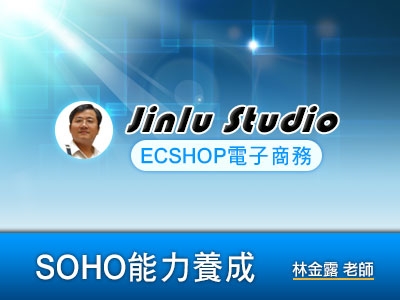 請點擊下列網址連結http://192.192.59.41/elearning/index.htm右邊欄位選擇您的課程，以及您需要的講義內容，若遇到解壓縮下載時，請輸入『flash』密碼，謝謝您。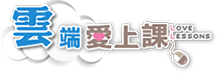 支 點 雲 端 科 技 股 份 有 限 公 司  雲 端 愛 上 課